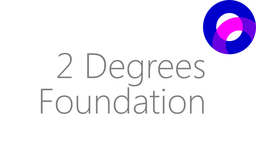 Dear Friends:Help us bring stillbirth out of the shadows! In honor of the 23,000 babies stillborn each year in the US, we are asking you to urge your Representative to support a new bipartisan bill to better understand and prevent stillbirths in our country - the Stillbirth Health Improvement and Education (SHINE) for Autumn Act (H.R. 5487).  It will only take a few minutes out of your day. You can call and/or email your Representative using the sample scripts below. Every call and email helps your Rep. know how much of a priority this issue is for their constituents (meaning you). It’s all about building pressure, and your calls/emails are one of the best ways to do so- Thank you for your help!Click here to find your Representative (1) here Call Script:“Hello, my name is _____ and I am a constituent of Representative ____ here in (City, State). I am calling today as a [parent / maternal health stakeholder / concerned member of the public] to urge Representative ____ to co-sponsor the bipartisan Stillbirth Health Improvement and Education (SHINE) for Autumn Act (H.R. 5487). Tragically, 23,000 babies (that’s 65 a day) are stillborn every year in the US - more than deaths resulting from Sudden Infant Death Syndrome (SIDS) and congenital anomalies combined - yet stillbirth remains one of the most underfunded and understudied public health issues today.  The SHINE for Autumn Act would help address this crisis through enhanced data collection, analysis, reporting, and research on stillbirths.  This important piece of legislation would be the beginning of a longer-term solution to prevent and reduce stillbirths in the United States.  I would love to send you a follow up email, what email address should I direct that to? And thank you so much for your time!Email:Dear _(Staffer Name)___, My name is ____ and I am Representative ______’s constituent from _____. I am writing you today as a [parent / maternal health stakeholder / concerned member of the public] to urge Representative ____ to co-sponsor the bipartisan, Stillbirth Health Improvement and Education (SHINE) for Autumn Act (H.R. 5487).The SHINE for Autumn Act was recently introduced by Congresswoman Jaime Herrera Beutler (WA-03) along with Reps. Lucille Roybal-Allard (CA-40), Markwayne Mullin (OK-02), and Kathy Castor (FL-14).  Tragically, 23,000 babies (65 a day) are stillborn every year in the US - more than deaths resulting from Sudden Infant Death Syndrome (SIDS) and congenital anomalies combined. Even more dismal is the global comparison of our progress in reducing stillbirth rates: between 2000 and 2019, the U.S. stillbirth rate only declined by 0.4 percent per year, putting us at 183rd out of 195 in the world. And yet, even with numbers like these, stillbirth remains one of the most underfunded and understudied public health issues today. And this is exactly why the SHINE for Autumn Act is so crucial. It would focus on preventing stillbirths through enhanced data collection, analysis, reporting, and research. This important piece of legislation would be the beginning of a longer-term solution to prevent and reduce stillbirths in the United States.  Please help us to bring stillbirth out of the shadows by co-sponsoring H.R. 5487! Thank you for your time and consideration.With gratitude, (Your Name) (City, State)